Szentendre Város Önkormányzat Képviselő-testületének6/2019. (II.22.) önkormányzati rendeleteSzentendre Építési Szabályzatáról szóló 26/2017. (VII. 31.) önkormányzati rendelet módosításárólSzentendre Város Önkormányzat Képviselő-testülete, az épített környezet alakításáról és védelméről szóló 1997. évi LXXVIII. törvény 62. § (6) bekezdés 6. pontjában kapott felhatalmazás alapján, az Alaptörvény 32. cikk (1) bekezdés a) pontjában és a Magyarország helyi önkormányzatairól szóló 2011. évi CLXXXIX. törvény 13. § (1) bekezdés 1. pontjában meghatározott feladatkörében eljárva, a településfejlesztési koncepcióról, az integrált településfejlesztési stratégiáról és a településrendezési eszközökről, valamint egyes településrendezési sajátos jogintézményekről szóló 314/2012. (XI. 8.) Kormány rendelet 38. §-ban biztosított véleményezési jogkörében eljáró és a 9. mellékletében felsorolt államigazgatási szervek, továbbá Szentendre város településfejlesztésével és településrendezésével összefüggő partnerségi egyeztetés szabályairól szóló önkormányzati rendeletben megjelöltek véleményének kikérésével, Szentendre Építési Szabályzatáról szóló 26/2017. (VII. 31.) önkormányzati rendelet módosításáról az alábbi rendeletet alkotja: Módosuló rendelkezésekSzentendre Építési Szabályzatáról szóló 26/2017. (VII. 31.) önkormányzati rendelet (továbbiakban: SZÉSZ) 4. § (1) bekezdés a) pontja helyébe a következő rendelkezés lép:„a) 1. melléklet:	1.1.	Szabályozási Tervlapok szelvénybeosztása és jelmagyarázata SZT-0/m1 jelű tervlap (A3)Szentendre Város Szabályozási Tervlapja szelvényezettenSZT-1/m1; SZT-2/m2; SZT-3/m4; SZT-4/m3; SZT-5-től SZT-8-ig jelű tervlapok M = 1: 4000 léptékben (A1)SZT/EV6 jelű szabályozási fedvényterv M = 1: 6000 léptékben (A3)SZT/BS jelű szabályozási fedvényterv M = 1:2000 léptékben (A3)SZT/Wf jelű szabályozási fedvényterv M = 1: 2500 léptékben (A4)SZT/Dk jelű szabályozási fedvényterv M = 1: 2500 léptékben (A3)”(1)	A SZÉSZ 46. § (12) bekezdés helyébe a következő rendelkezés lép:„(12)	A Vt/10 jelű építési övezetben a közterülettel határos oldali földszinten nem helyezhető el lakórendeltetés,a főrendeltetéshez kapcsolódóan legfeljebb egy darab 70 m2 nettó alapterületet meg nem haladó lakás alakítható ki,amennyiben gépkocsitároló, vagy az üzemviteli és épületgépészeti helyiségek kerülnek kialakításra terepszint alatti, vagy terepszinti építményszinten, akkor a beépítés mértéke e szinten 60%-ig terjedhet, és a további építményszint legfeljebb 40%-os beépítéssel hasznosulhat.(2)	A SZÉSZ 46. § (15)–(16) bekezdéssel egészül ki:„(15)	A Vt/3-H jelű hullámtéri építési övezetben a mértékadó árvízszint + 1m-es magassága felett legfeljebb egy hasznos szint épülhet be, melynek tetőszintjén részben nyitott –ponyvával egyéb mobil árnyékolóval ideiglenesen fedett teraszhasználat alakítható ki. A tetőszinten és a terepszinten szezonális építmény elhelyezhető, kapcsolódóan a telek és a közpark rendeltetéséhez.(16)	A Vt/19 jelű építési övezetbenlakórendeltetés csak egyéb főrendeltetés mellett létesíthető, s a főrendeltetéshez kapcsolódóan legfeljebb egy darab 70 m2 nettó alapterületet meg nem haladó lakás alakítható ki,amennyiben gépkocsitároló, vagy üzemviteli és épületgépészeti helyiségek kerülnek kialakításra a terepszint alatti, vagy a terepszinti építményszinten, akkor a beépítés mértéke e szinten 60%-ig terjedhet, egyéb esetben 40%,a gépkocsik tárolását biztosító építményszinten kívül - a tetőtéri szintet is beleértve - további három hasznos szintet lehet kialakítani, legfeljebb 30%-os beépítési mértékkel, a harmadik hasznos szint feletti födémen a tetőre kivezető felépítményen (lépcsőház, lift) kívül, csak egyéb épületgépészeti berendezések helyezhetők el, melyek zárt helyiséget nem képezhetnek, csak technológiai, épületgépészeti berendezésként alakíthatók ki,e)	a telekkel határos földgát mentén a töltés 10,0 m-es védősávjában épített, vagy sövényből képzett kerítés, egyéb építmény nem helyezhető el, nagy lombkoronájú fa nem telepíthető,f)	a Duna korzó menti és az Evező utca előtti térbővület menti telekhatáron épített, vagy zöld sövényből képzett kerítés legfeljebb 1,20 m magasságig létesíthető.” 3. §	(1)	A SZÉSZ 1. melléklet 1.2 pont SZT-3/m3 jelű tervlapja helyébe az 1. melléklet lép.A SZÉSZ 1. melléklete „1.6 SZT/Dk jelű szabályozási fedvényterv” elnevezéssel a jelen rendelet 2. melléklet szerinti tartalommal új 1.6 ponttal egészül ki.A SZÉSZ 6. melléklet 7. pontja helyébe a 3. melléklet lép.A SZÉSZ 8. melléklet 10. függelék helyébe a 4. melléklet lép.A SZÉSZ 3. melléklet 5. pontjában a 4. sz. táblázat 6. sora helyébe a következő sor lép:A SZÉSZ 3. melléklet 5. pontjában a 4. sz. táblázat 13. sor I oszlopban írtak helyébe a következő kerül:„*terepszinten, vagy terepszint alatt rendeltetéshez kötve”.A SZÉSZ 3. melléklet 5. pontjában a 4. sz. táblázat az alábbi 22. sorral egészül ki:Záró rendelkezés4. § (1) A rendelet 2019. február 26-án lép hatályba, és a hatálybalépését követő napon hatályát veszti.(2) A rendelet hatálybalépésével egyidejűen hatályát veszti a változtatási tilalom elrendeléséről szóló 35/2017. (IX.15.) önkormányzati rendelet.Szentendre, 2019. február 21.Záradék:A rendelet 2019. február 22-én kihirdetésre került.dr. Gerendás Gáborjegyzőmelléklet Szentendre Építési Szabályzatáról szóló 26/2017. (VII. 31.) önkormányzati rendelet módosításáról szóló 6/2019. (II.22.) önkormányzati rendelethez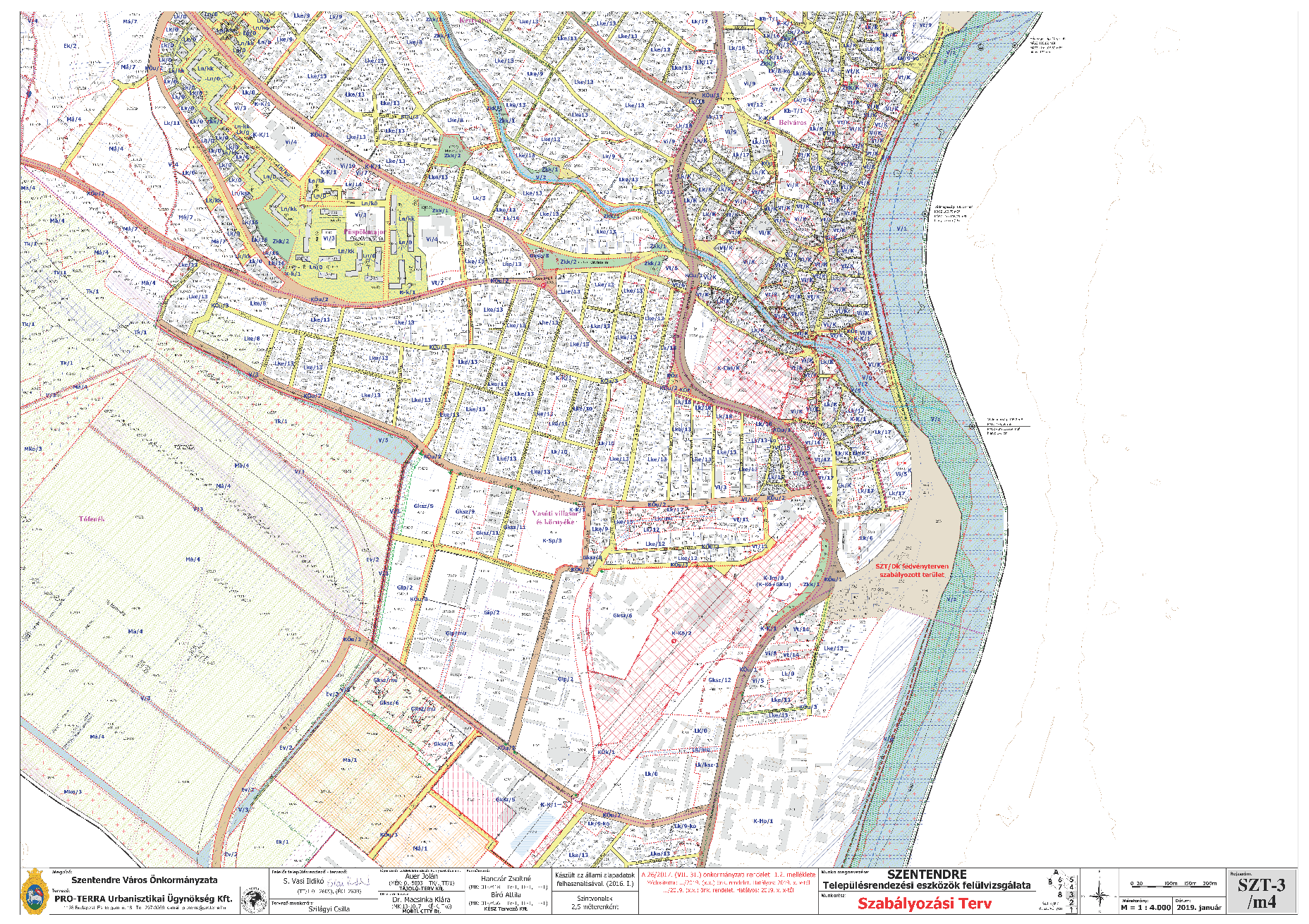 Az SZT-3/m4 jelű tervlapot olvasható léptékben lásd külön mellékletben (nyomtatásban eredeti léptékben A1 méretű lap).melléklet Szentendre Építési Szabályzatáról szóló 26/2017. (VII. 31.) önkormányzati rendelet módosításáról szóló 6/2019. (II.22.) önkormányzati rendelethez 1.6 SZT/Dk jelű szabályozási fedvényterv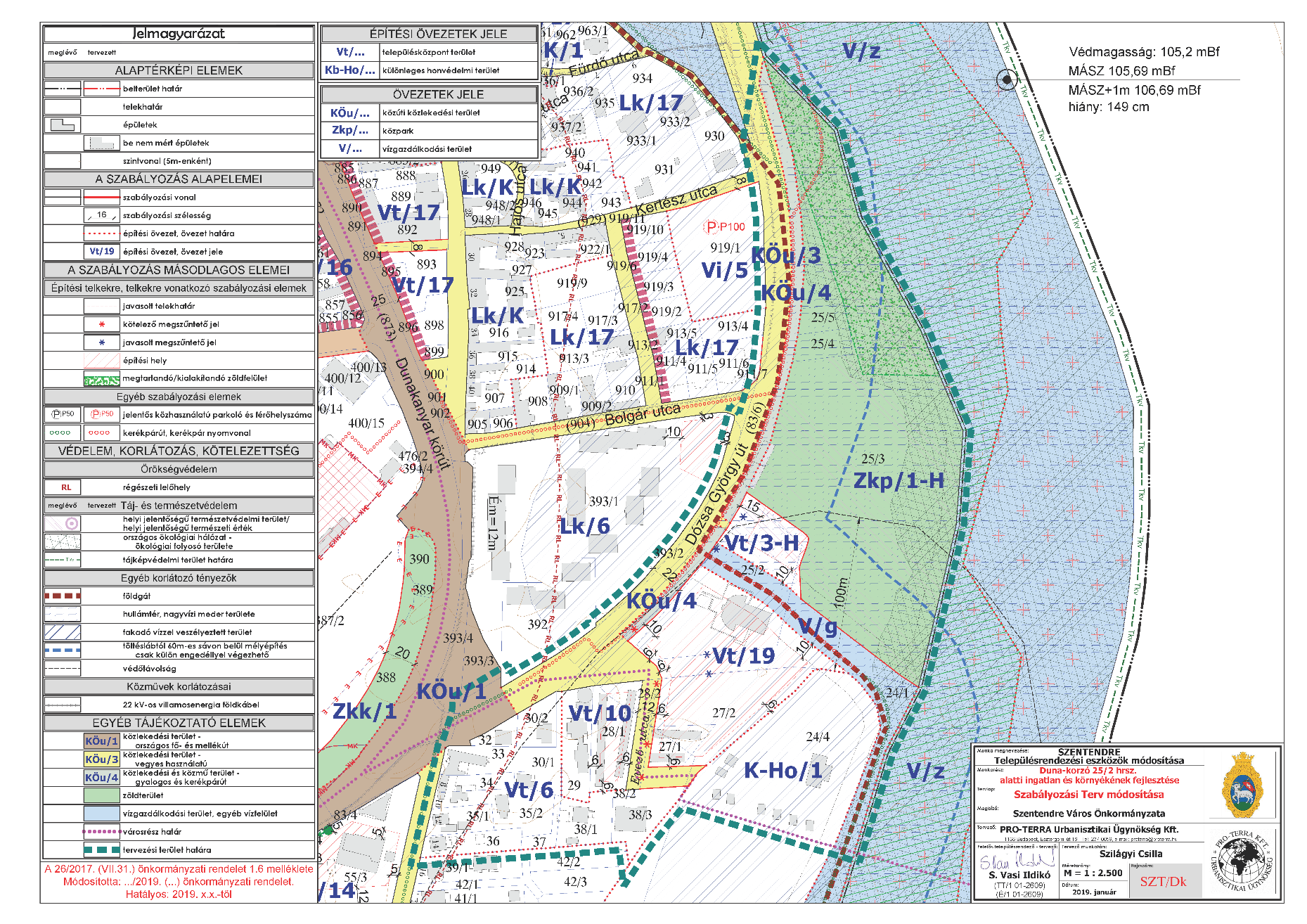 Az SZT/Dk jelű 1.6 fedvényterv olvasható léptékben lásd külön mellékletben (nyomtatásban eredeti léptékben A3 méretű lap).melléklet Szentendre Építési Szabályzatáról szóló 26/2017. (VII. 31.) önkormányzati rendelet módosításáról szóló 6/2019. (II.22.) önkormányzati rendelethez 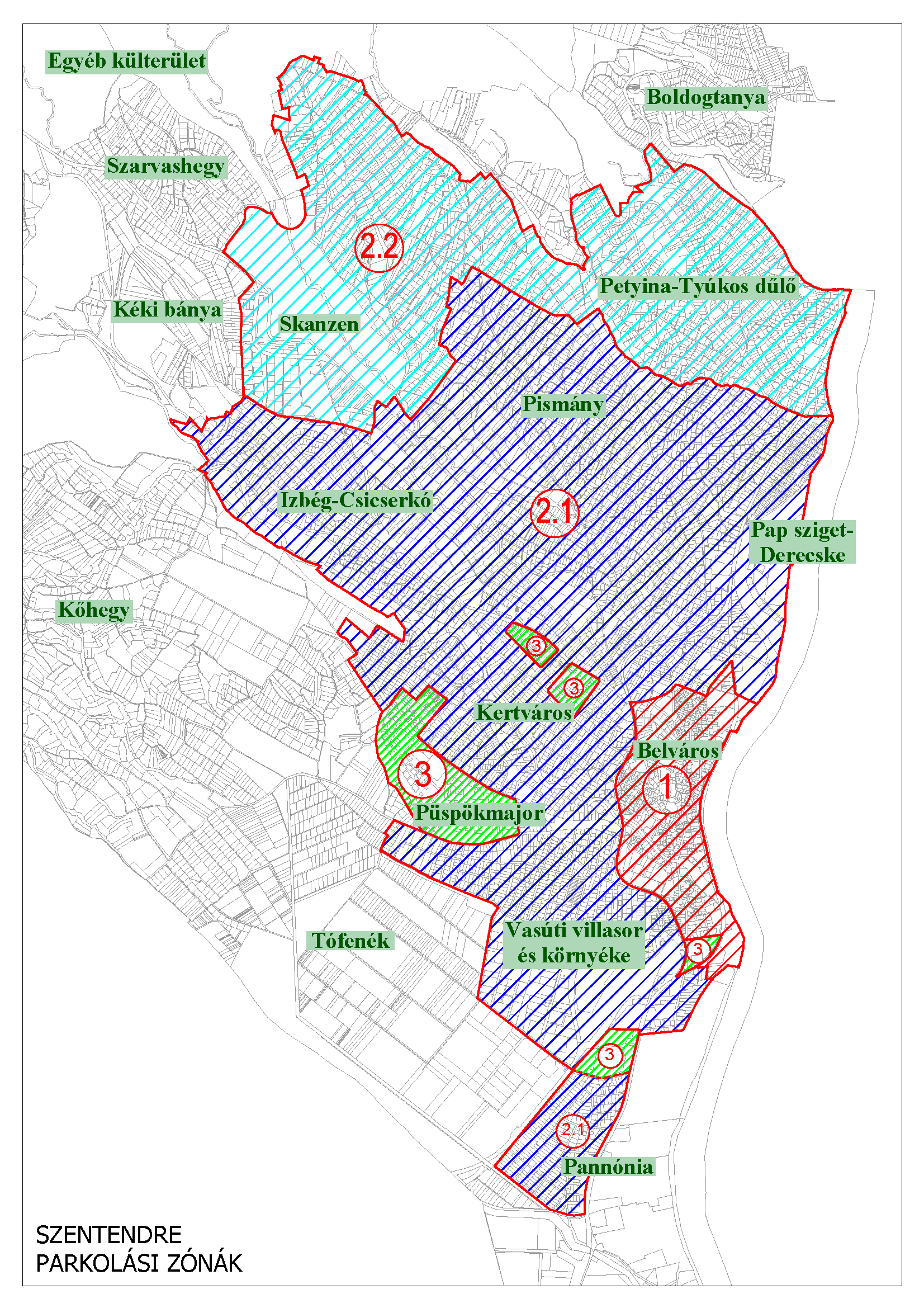 melléklet Szentendre Építési Szabályzatáról szóló 26/2017. (VII. 31.) önkormányzati rendelet módosításáról szóló 6/2019. (II.22.) önkormányzati rendelethez 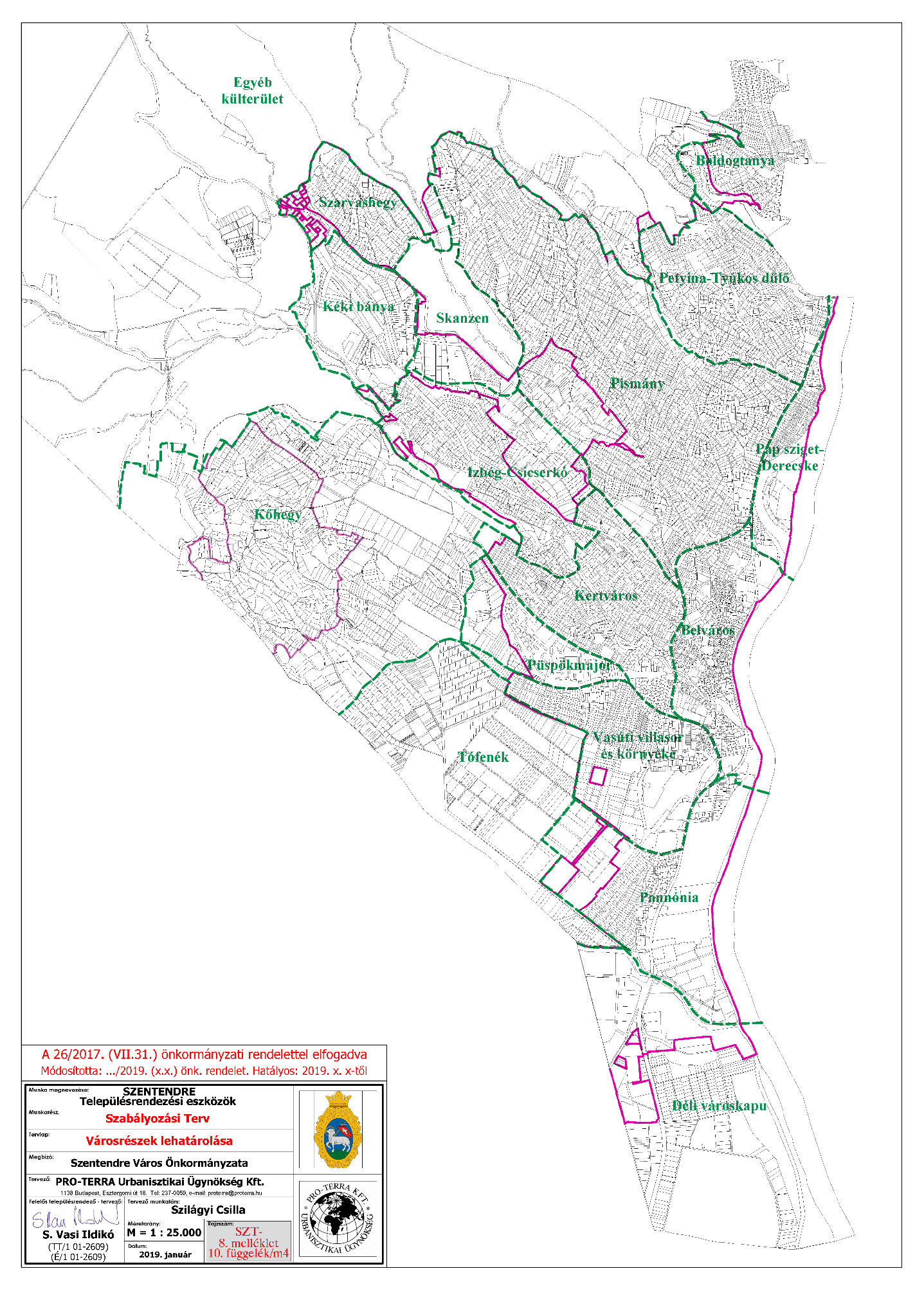 Az SZT-8. melléklet 10. függelék/m1 jelű tervlapot olvasható léptékben lásd külön mellékletben (nyomtatásban eredeti léptékben A3 méretű lap).6Vt/3-HSZ1.500200-30 7,5hullámtéri terület a MÁSZ értéke szerint22Vt/19SZ30003040(60*)T30 10,5*terepszinten, vagy terepszint alatt rendeltetéshez kötveVerseghi-Nagy Miklósdr. Gerendás Gáborpolgármesterjegyző